Electrical Project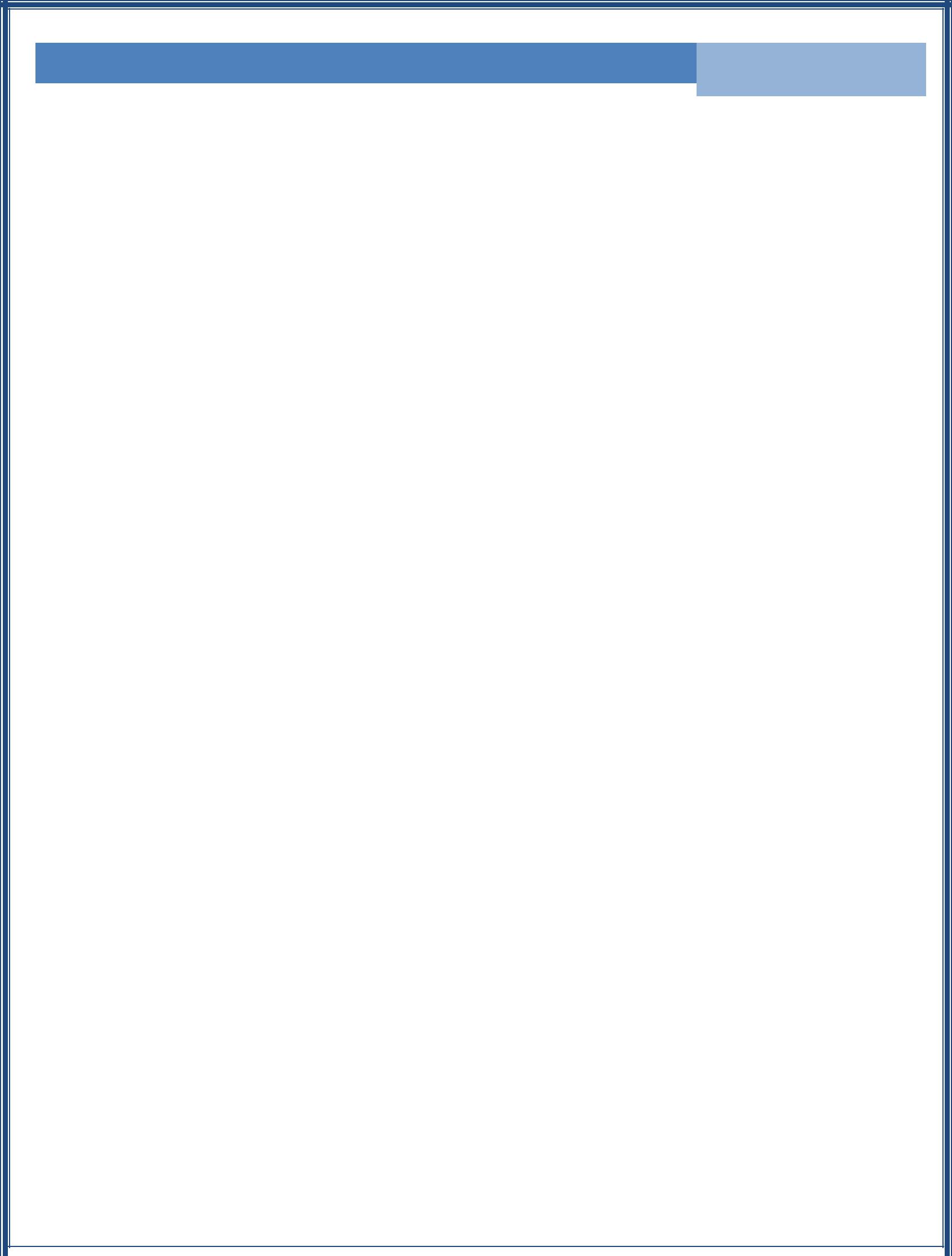 Saber Engineer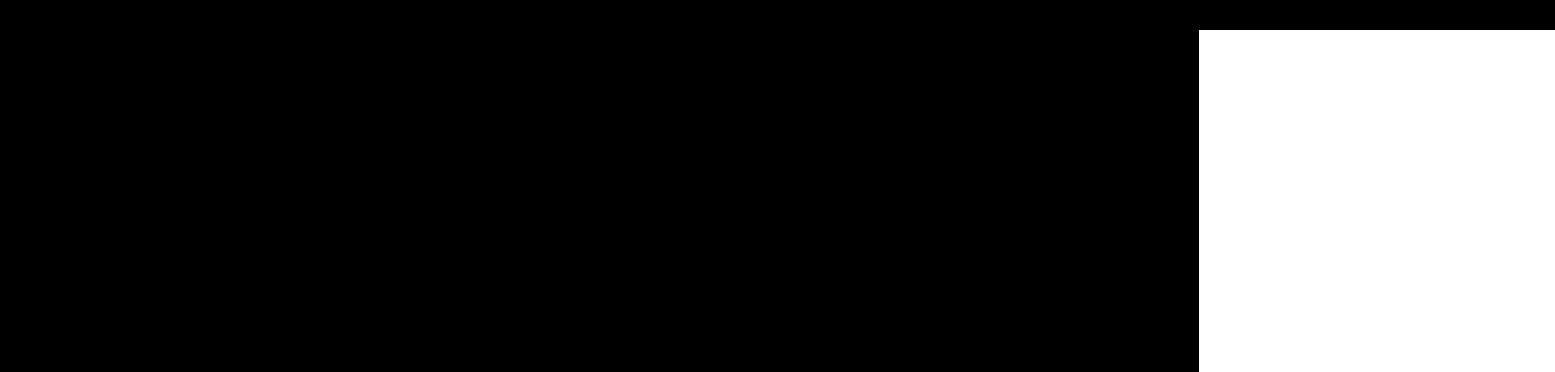 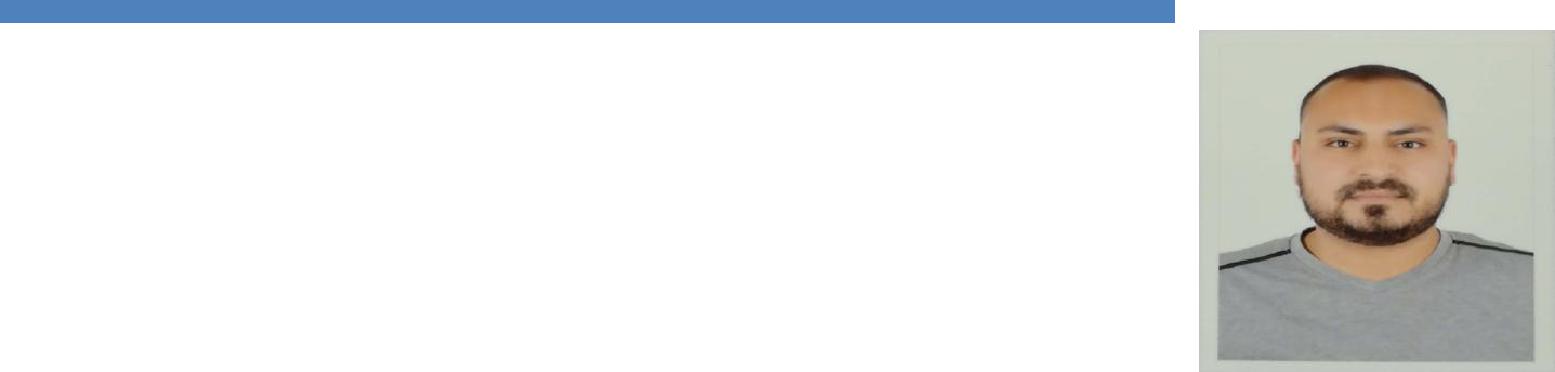 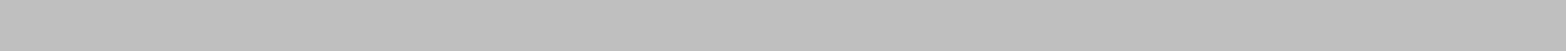 Education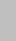 2002 – 2007Benha University, Shoubra Faculty of Engineering.Bachelor of Electric and Communication engineering (grade: Good).Graduation project: Multi Users CDMA2000 & FPGA IC KIT programmedby using VHDL Code (grade: Excellent).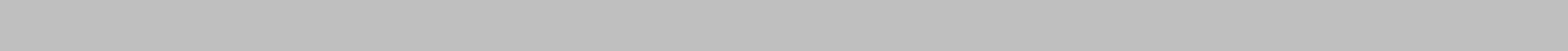 Training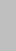 August 2005	Benha Industrial Electronics Company (catron).Certifications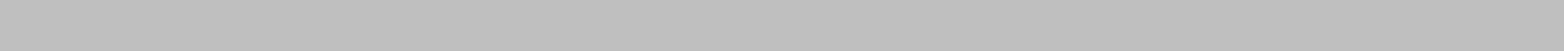 Additional Courses2009	CCNA  Cisco Certified Network Associate (Self Study).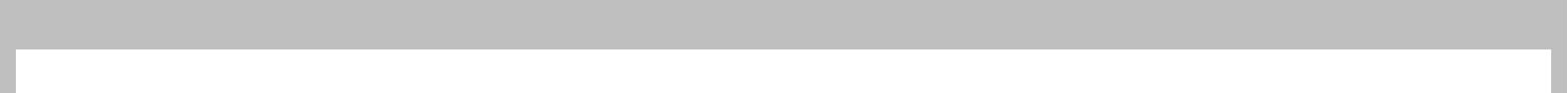 UPDA Certified Class C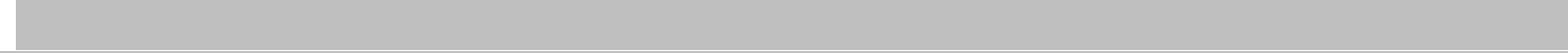  Job Description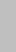 Responsible for Executing Required Work According To Approved Shop Drawings & Standards & Specification With The Co-ordination Of Consultants engineer of The Project.Preparing the Mobilization of the project.Supervise the electrical installations of the project.Coordinate with project subcontractors and consultant.Quantity surveying of the materials for each trades.Revise shop drawings, composite drawings, panel board schedule …etc.Prepare and deliver Inspection requests to the project consultant for site works for approval.Report the project progress to management.Inspection for execution of electrical activities within the time schedule.Co-ordination with other trades (Mechanical, Civil).Prepare the As-Built drawings.Testing and commissioning for all mentioned activities for handing over to the Owner.Qatar Work Experience From 4/2013 To 7/2017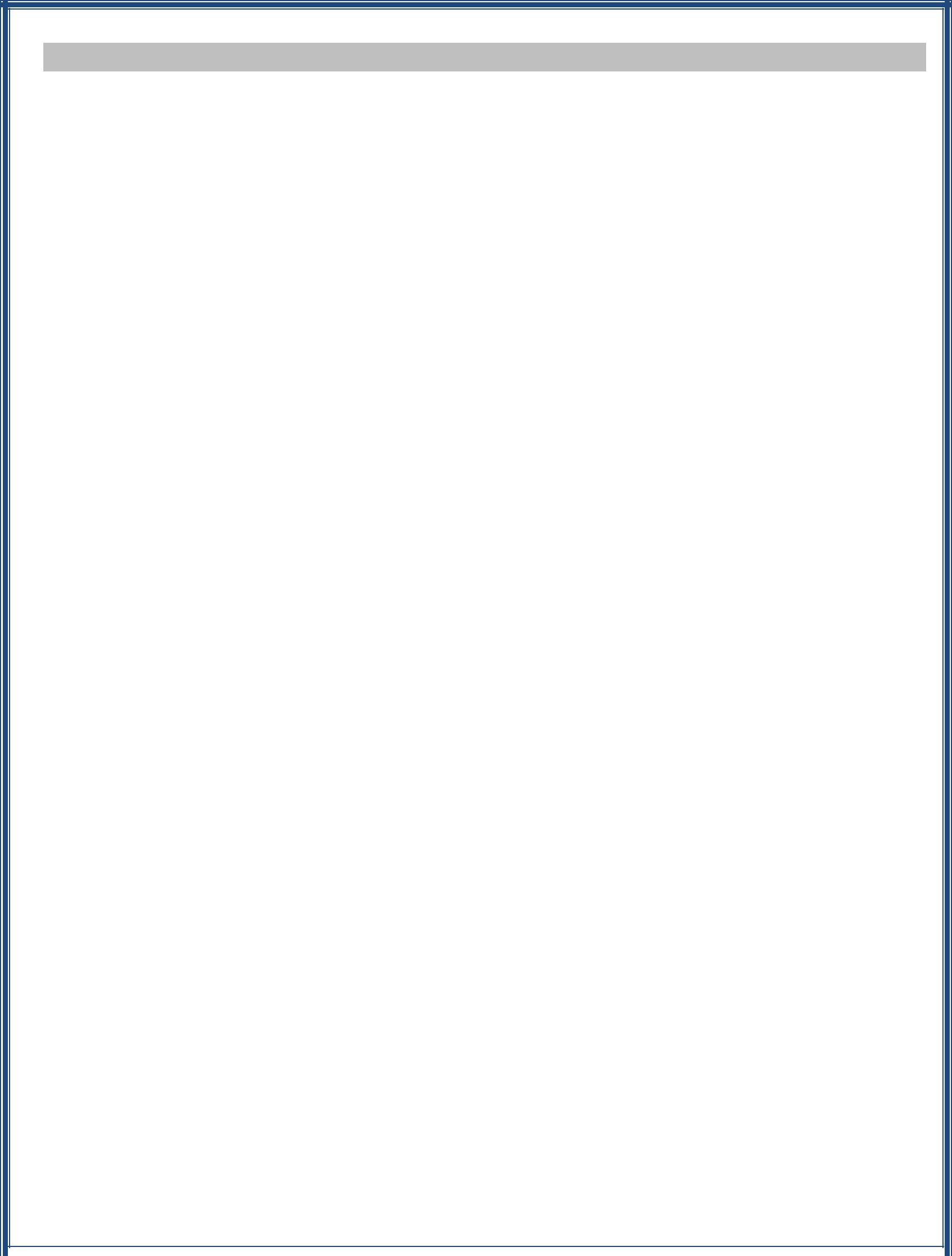 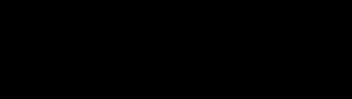 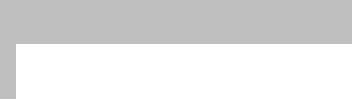 Salem Bin Hassen AL Ansari Co.& Sons (Main Contractor)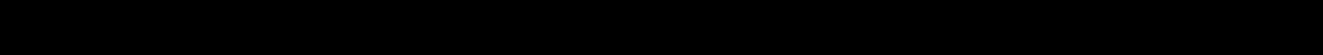 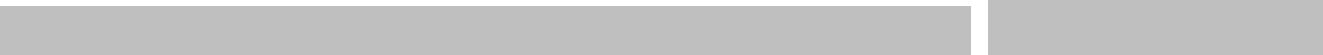 Electrical Project engineerAll this Projects under my supervision in the period of Warranty & MaintenanceG+M Masjid (Al Mirqab)Owner : Shareefa Ibrahim N Al NasrConsultant : Dara Engineering consultants6 Masjid Package C2 With Public Works Authority( Ashghal ) Owner : Ministry of AwqafConsultant : ( EGEC )B+G+2F Office Building (Al Saad)Owner : Salem Bin Hassen AL Ansari Co.& SonsConsultant : Arabia Engineers ConsultantsG+M+1F Masjid (Madinat Khalifa South) Owner : Public Works Authority( Ashghal ) Consultant : Engineering Consultants Group (ECG)G+M+1F Masjid (Madinat Khalifa South)Masjid M112A With I/H Type 4 ( Muather ) Owner : Ministry of AwqafConsultant : Engineering Consultants Group (ECG)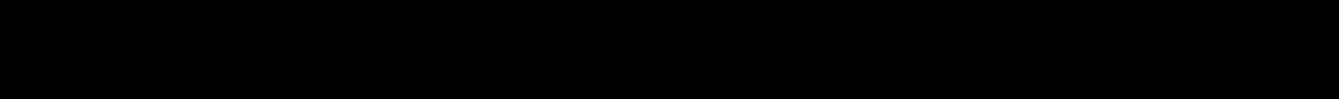 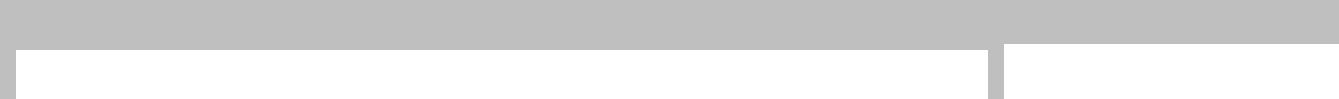 The Gate Electromechanical Co. (MEP Sub Contractor)Electrical Project engineerB+G+2F Office Building ( D ring Road ) Owner : Hassan ShokriH Al MahsinMain Contractor : AL Bandary Construction CoConsultant : Arabian Architecture GroupB+G+2F Commercial Building ( Umm Salal Mohamed ) Owner : Sheikh Mohammed Al Faisal TJ Al Than Main Contractor : The Dead Sea Construction Co. Consultant : Al Qwas Engineering ConsultancyIce Factory ( New Industrial Area )Owner : Mohamed Ali Hassan Al MuhanadyMain Contractor : The Dead Sea Construction Co.Consultant : Universal Design Center ( UDC )Egypt Work Experience From 7/2007 To 4/ 2013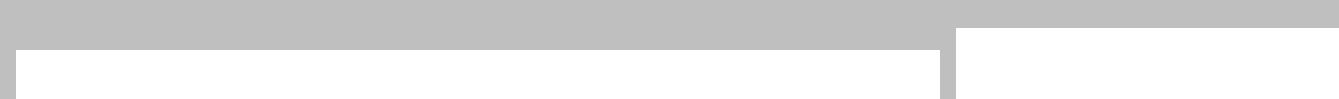 Makkah Construction and General Contracting Executive Engineer (Subcontractor)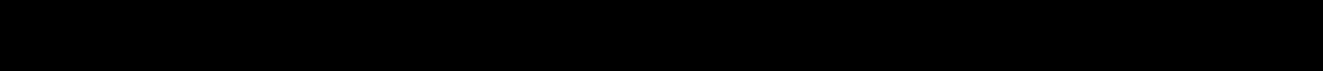 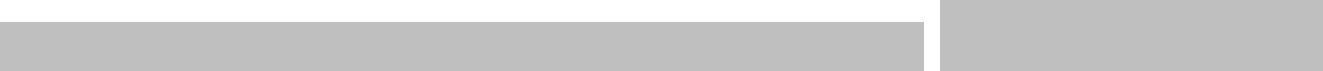 MadintayMain Contractor : Alexandria Construction CompanyConsultant : Engineering Consultants Group (ECG)II.  Bavaria TownMain Contractor : Meaamar Al MorshedyIII.  MividaMain Contractor : Orascom Construction industries ( OCI )Consultant : Engineering Consultants Group (ECG)IV.  Fuchs Factory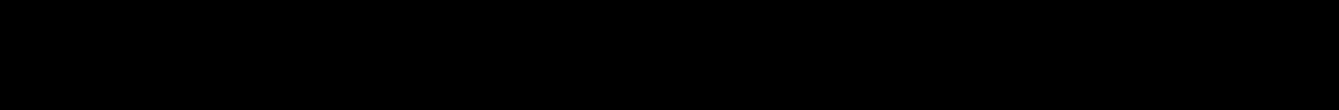 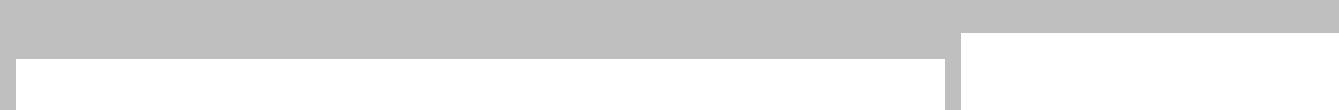 ORASCOM Construction Industries (OCI)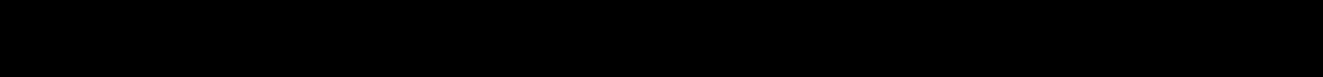 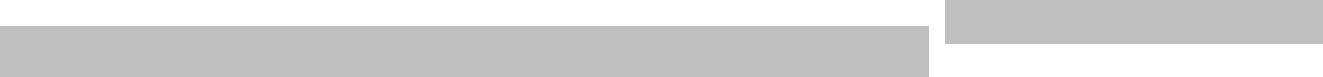 Electrical Site EngineerMarassi ( North Coast ) Owner : Emmar EgyptMain Contractor : Orascom Construction Industries ( OCI )Consultant : Engineering Consultants Group (ECG)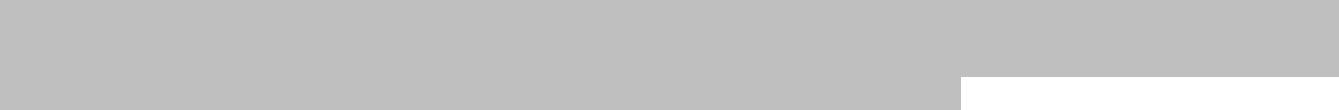 Egyption Army - Air ForcesArmy Reserve Officer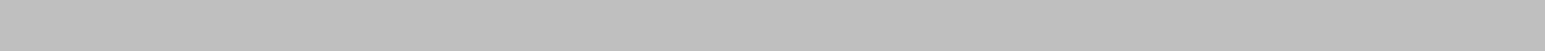 SkillsLanguage		Arabic Mother tongue.English Good command of written and spoken.Computer	Have Extensive Experience in Computer Programs:Windows & Microsoft office.AutoCAD.Aware with computer hardware maintenance.Personal skills		Very good communication skills.Ability to learn & interact with new technologies merging into the field of electric and telecommunication.Ability to work under stress in team work.Self-motivated.Interests & Hobbies	Internet browsing.	Reading (history , science).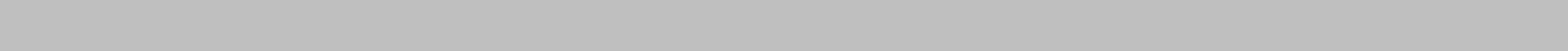 All Reference Letters and Certificates are available upon your requestResidence: DubaiNationality: EgyptianReligion: MuslimData of birth: 15 June 1985Marital status: MarriedMilitary Service: FinishedEmail: saber.382271@2freemail.com Jul. 25, 2006Mobile  Package  (  gsm,  gprs,  umts,  cdma2000  )  from  InformationSep. 14, 2006& Communication Technology Academy (ICT) .The Urban Planning & Development Authority - QatarValid licenseI am registered & certified by the Ministry of Municipalty and Urban Planning (Valid licenseEngineers & Consulting Offices Accrediting Committee ).To 11-06-2018Engineers & Consulting Offices Accrediting Committee ).To 11-06-2018